New Patient Registration Form     You are welcome to join our patient list at St. George’s Medical Centre (SGMC).             Please note: -Anyone over the age of 16 will need to come to the surgery to register in personIf you are registering a baby the mother of the baby must be registered at SGMC as wellYou must be living in the SGMC catchment area and living there permanentlyBy registering with SGMC you consent to SGMC contacting you by any means, including digitallyYou will need to complete all the attached forms and arrange an appointment to come in to register.Please also bring with you the following 5 things: -Photo ID (e.g. passport, driving license or ID card)Proof of current address (e.g. bank statement, utility bill, tenancy agreement, council tax bill – must be dated within the last 3 months)Your NHS number or NHS medical card – previous hospital letters may have this informationThe name and address of your previous GP practiceYour previous addressUse the checklist below to ensure you have everything that is needed.Once you have been registered onto our computer system, you will be invited to a New Patient Health Check appointment with a nurse. This is so we can understand how we can best support your health needs efficiently and effectivelyAbout You * If applicableWe will mainly use your mobile and email to contact you. It is your responsibility to let us know if you change your mobile phone number or email address.Please help us trace your previous medical records by providing the following information:If you are from abroad:ChildrenIf you have any children (under 16) who you wish to register at SGMC please provide their information below: -Please remember to circle if Male or Female* If applicableEthnicityHaving information about patients’ ethnic groups would be helpful for the NHS so that it can plan and provide culturally appropriate and better services to meet patients’ needs.If you do not wish to provide this information you do not have to do so.Please indicate your ethnic origin by ticking the below box:Next of kinService Families and Military VeteransAs a practice, we fully support the Armed Forces Covenant. We can only do this if we know our patients connections to the Armed Forces. Please tick the below boxes that apply to you:Carer statusPower of AttorneySummary Care Record (SCR)If you decide to have a SCR, it will contain important information about any medicines you are taking, allergies you suffer from and any bad reactions to medicines that you have had it will also include basic information about your current diagnoses. Giving healthcare staff access to this information can prevent mistakes being made when caring for For more information:   Phone 0300 123 3020 or visit www.nhscarerecords.nhs.uk 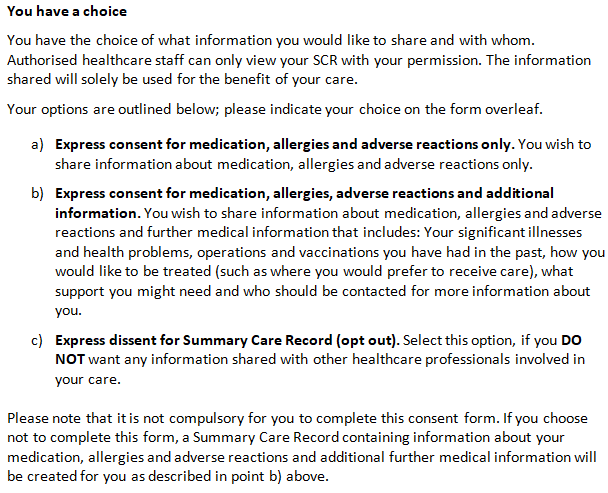 N.B. If you opt out, this will mean NHS Healthcare staff caring for you may not be aware of your current medications, any allergies or reactions to previous medication.SUPPLEMENTARY QUESTIONS - These questions and the patient declaration are optional and your answers will not affect your entitlement to register or receive services from your GP.PATIENT DECLARATION for all patients who are not ordinarily resident in the UKAnybody in England can register with a GP practice and receive free medical care from that practice.However, if you are not ‘ordinarily resident’ in the UK you may have to pay for NHS treatment outside of the GP practice. Being ordinarily resident broadly means living lawfully in the UK on a properly settled basis for the time being. In most cases, nationals of countries outside the European Economic Area must also have the status of ‘indefinite leave to remain’ in the UK.Some services, such as diagnostic tests of suspected infectious diseases and any treatment of those diseases are free of charge to all people, while some groups who are not ordinarily resident here are exempt from all treatment charges. More information on ordinary residence, exemptions and paying for NHS services can be found in the Visitor and Migrant patient leaflet, available on the NHS.UK website.You may be asked to provide proof of entitlement in order to receive free NHS treatment outside of the GP practice, otherwise you may be charged for your treatment. Even if you have to pay for a service, you will always be provided with any immediately necessary or urgent treatment, regardless of advance payment.The information you give on this form will be used to assist in identifying your chargeable status, and may be shared, including with NHS secondary care organisations (e.g. hospitals) and NHS Digital, for the purposes of validation, invoicing and cost recovery. You may be contacted on behalf of the NHS to confirm any details you have provided.Please tick one of the following boxes: -I declare that the information I give on this form is correct and complete. I understand that if it is not correct, appropriate action may be taken against me.A parent/guardian should complete the form on behalf of a child under 16.Complete this section if you live in another EEA country, or have moved to the UK to study or retire, or if you live in the UK but work in another EEA member state. Do not complete this section if you have an EHIC issued by the UK.NON-UK EUROPEAN HEALTH INSURANCE CARD (EHIC), PROVISIONAL REPLACEMENT CERTIFICATE (PRC) DETAILS and S1 FORMSDo you have a non-UK EHIC or PRC?If yes, please enter details from your EHIC or PRC below:Date & Time of Registration Appointment:YesNoHas this form been completed?Photo ID?Proof of current address?NHS number or NHS medical card?Name and address of previous GP practice?Your previous address?Title Current Address and postcodeSurnamePrevious Surname*Forename(s)Date of BirthHome PhoneGenderWork PhoneNHS NUMBERMobileTown and country of birth EmailEmailDate arrived in UKMain spoken languageDo you need an interpreter?Your previous address in UKName and address of previous GP practice whilst at this addressYour first UK address where registered with a GPIf previously resident in the UK, which date did you leave?NAMEDate of birthDate of birthNHS NumberPrevious GP SurgeryTown and countryof birthDate Arrived in the UK*Child 1M/FChild 2M/FChild 3M/FChild 4M/FChild 5M/FChild 6M/FWhiteEnglish / Welsh / Scottish / Northern Irish / BritishWhiteIrishWhiteGypsy or Irish TravellerWhiteAny other White backgroundMixed / Multipleethnic groupsWhite and Black CaribbeanMixed / Multipleethnic groupsWhite and Black AfricanMixed / Multipleethnic groupsWhite and AsianMixed / Multipleethnic groupsAny other Mixed / Multiple ethnic backgroundAsian / Asian BritishIndianAsian / Asian BritishPakistaniAsian / Asian BritishBangladeshiAsian / Asian BritishChineseAsian / Asian BritishAny other Asian backgroundBlack / African / Caribbean / Black BritishAfricaBlack / African / Caribbean / Black BritishCaribbeanBlack / African / Caribbean / Black BritishAny other Black / African / Caribbean backgroundOther ethnic groupArabOther ethnic groupAny other ethnic groupTitle SurnameForenameHow are you related?Emergency Contact InformationTelephoneMobileEmailI AM a Military VeteranI AM currently serving in the Reserve ForcesI AM married/civil partnership to a serving member of the Regular/Reserve Armed ForcesI AM married/civil partnership to a Military Veteran I AM under 18 and my parent(s) are serving member(s) of the armed forces.I AM under 18 and my parent(s) are veteran(s) of the armed forces.Do you have a carer? (Y/N)If yes, please give details of their name, relationship and whether they are a patient here too.Are you yourself a carer?  (Y/N)If yes, please also register with Barnet Carers: 020 3995 1909 / admin@barnetcarers.org                                           If yes, please also register with Barnet Carers: 020 3995 1909 / admin@barnetcarers.org                                           Does anybody hold Lasting Power of Attorney for Health and Welfare for you? (Y/N)If yes, please supply details of who holds this and where (and supply a copy for your medical notes)If yes, please supply details of who holds this and where (and supply a copy for your medical notes)Name:Date of Birth:Yes – I would like a Summary Care Record (tick one of two options below): -Yes – I would like a Summary Care Record (tick one of two options below): -Express consent for medication, allergies and adverse reactions only. Express consent for medication, allergies and adverse reactions only. orExpress consent for medication, allergies, adverse reactions and additional information.Express consent for medication, allergies, adverse reactions and additional information.No –          C)  I would not like a Summary Care Record (opt out)No –          C)  I would not like a Summary Care Record (opt out)No –          C)  I would not like a Summary Care Record (opt out) AI understand that I may need to pay for NHS treatment outside of the GP practiceBI understand I have a valid exemption from paying for NHS treatment outside of the GP practice. This includes for example, an EHIC, or payment of the Immigration Health Charge (“the Surcharge”), when accompanied by a valid visa. I can provide documents to support this when requested CI do not know my chargeable statusSigned:Date:Print Name:Relationship to patient:On behalf of:Relationship to patient:YesNo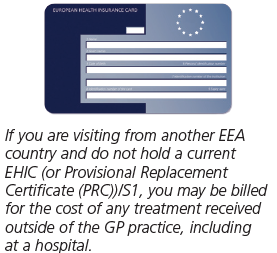 Country Code:Name:Given Names:Date of Birth:Personal IdentificationNumberIdentification numberof the institutionIdentification number of the cardExpiry DatePRC validity period (a) From:To:Please tick if you have an S1 (e.g. you are retiring to the UK or you have been posted here by your employer for work or you live in the UK but work in another EEA member state). Please give your S1 form to the practice staff.Please tick if you have an S1 (e.g. you are retiring to the UK or you have been posted here by your employer for work or you live in the UK but work in another EEA member state). Please give your S1 form to the practice staff.Please tick if you have an S1 (e.g. you are retiring to the UK or you have been posted here by your employer for work or you live in the UK but work in another EEA member state). Please give your S1 form to the practice staff.How will your EHIC/PRC/S1 data be used? By using your EHIC or PRC for NHS treatment costs your EHIC or PRC data and GP appointment data will be shared with NHS secondary care (hospitals) and NHS Digital solely for the purposes of cost recovery. Your clinical data will not be shared in the cost recovery process.Your EHIC, PRC or S1 information will be shared with The Department for Work and Pensions for the purpose of recovering your NHS costs from your home country.How will your EHIC/PRC/S1 data be used? By using your EHIC or PRC for NHS treatment costs your EHIC or PRC data and GP appointment data will be shared with NHS secondary care (hospitals) and NHS Digital solely for the purposes of cost recovery. Your clinical data will not be shared in the cost recovery process.Your EHIC, PRC or S1 information will be shared with The Department for Work and Pensions for the purpose of recovering your NHS costs from your home country.How will your EHIC/PRC/S1 data be used? By using your EHIC or PRC for NHS treatment costs your EHIC or PRC data and GP appointment data will be shared with NHS secondary care (hospitals) and NHS Digital solely for the purposes of cost recovery. Your clinical data will not be shared in the cost recovery process.Your EHIC, PRC or S1 information will be shared with The Department for Work and Pensions for the purpose of recovering your NHS costs from your home country.How will your EHIC/PRC/S1 data be used? By using your EHIC or PRC for NHS treatment costs your EHIC or PRC data and GP appointment data will be shared with NHS secondary care (hospitals) and NHS Digital solely for the purposes of cost recovery. Your clinical data will not be shared in the cost recovery process.Your EHIC, PRC or S1 information will be shared with The Department for Work and Pensions for the purpose of recovering your NHS costs from your home country.